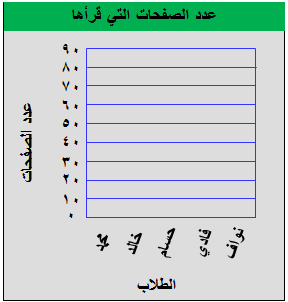 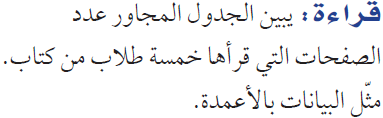 ......................................................................................................................السؤال الرابع ألـقـــيـت قـطـعـة نـقــد ( شــعـار ، كـتـابـة ) مـرتـين  مثـل جـمـيـع الـنـواتـج المـمكـنــة مـسـتـعـمـلا الـرسـم الـشـجـري .مااحتمال ظهور الكتابة مرتيين؟مااحتمال ظهور شعار وكتابة بدون ترتيب؟السؤال الخامس اختاري الاجابة الصحيحة فيما يلي في تجربة ألقي مكعب مرقم من 1 الى 6 نجد احتمال ظهور عدد فردي صفر       ب) واحد       ج) نصف         د) ربع يتميز القط الحبشي بألوان عيون مختلفة زرقاء و خضراء أو ذهبية أو عسلية وبلون فراء أسود أو بني فنجد ان عدد الخيارات المختلفة يمكن ان تكونيها من لون العيون ولون الفراء ؟4         ب) 8            ج) 6            د) 10أعداد زوار متحف 85 , 106 , 106 , 74 , 94 منوال هذه البيانات هو 94       ب) 106        ج) 85          د) 74اذا استعملت الارقام 1 و 3 و 5 مرة واحدة في تكوين عدد من ثلاثة ارقام فأي المجموعات التلية صحيحة135 ,315 , 531315, 135, 513, 531ج) 135, 315, 531, 153, 513د) 315,351,135,153,513,531السؤال السادس التمثيل المجاوريبين نتائج طلاب أعمارهم 10 سنوات و 11 سنة لاختيار اسم للنادي ماالاسم الذي حصل على اكبر عدد من اصوات سن 10؟ماعدد جميع الاصوات؟ماالاسم الذي حصل على اقل عدد من مجموع الاصوات؟السؤال الأول اوجدي المتوسط الحسابي والوسيط والمنوال لأثمان العصائر بالريال 5 , 9 ,5 , 6 , 10  2- مثل بالأعمدة كل مجموعة من البيانات التالية ، ثم أوجد اليومين الأكثر والأقل غياب : غياب الطلاب :السؤال الثالث صف احتمال سحب كل بطاقة. واكتب ( مؤكد أو مستحيل أو قوي أو ضعيف أو متساوي الإمكانية)-  ك:0..................... - س: ..................... - و:......................